PRIJEDLOG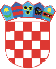 Temeljem članka 289. Zakona o socijalnoj skrbi (Narodne novine broj 18/22, 46/22, 119/22) i članka 36. Statuta Općine Vuka (Službeni glasnik Općine Vuka broj 01/14, 01/18, 01/20, 02/21), Općinsko vijeće Općine Vuka na sjednici održanoj	. godine donosiPROGRAM JAVNIH POTREBA U SOCIJALNOJ SKRBI NA PODRUČJU OPĆINE VUKA ZA 2023. GODINUČlanak 1.Programom javnih potreba u socijalnoj skrbi na području Općine Vuka za 2023. godinu utvrđuju se prava korisnika na oblike socijalne pomoći koje osigurava Općina Vuka.Članak 2.Pod korisnicima prava podrazumijevaju se osobe – samci ili obitelji koji nemaju dovoljno sredstava za podmirenje osnovnih životnih potreba, a nisu ih u mogućnosti ostvariti svojim radom ili prihodom od imovine ili iz drugih izvora.Članak 3.Oblici pomoći Socijalnog programa Općine Vuka za 2023. godinu su sljedeći:jednokratne novčane pomoći,troškovi stanovanja za korisnike zajamčene minimalne naknade,naknada za rođenje djeteta,financiranje pogrebnih troškova,prigodni pokloni za djecu (poklon paketići i bonovi za Božić)pomoć udrugama socijalnog značaja, i slično.Na području Općine Vuka šest je korisnika zajamčene minimalne naknade koju isplaćuje Centar za socijalnu skrb. U planu za 2023. godinu za iste je predviđena pomoć za troškove stanovanja.Planom proračuna također su predviđene jednokratne pomoći za korisnike težeg imovinskog stanja. Isplata pomoći provodi se sukladno Odluci o socijalnoj skrbi (Službeni glasnik Općine Vuka broj 8/15, 6/17).Jednokratne pomoći mogu ostvariti korisnici temeljem zamolbe (samca ili obitelji), u slučaju da zbog iznimno teških trenutačnih okolnosti (teške bolesti, kupnje ortopedskih pomagala, elementarne nepogode ili druge nevolje) korisnik nije u mogućnosti zadovoljiti osnovne životne potrebe. Visinu jednokratne pomoći, za svaki pojedini slučaj određuje Povjerenstvo za jednokratne pomoći Općine Vuka u skladu s mogućnostima općinskog proračuna.U programu javnih potreba u socijalnoj skrbi na području Općine Vuka ukupno je planirano 35.020,00 eura.Članak 4.Planirana sredstva za provedbu Programa javnih potreba u socijalnoj skrbi iz Općinskog proračuna za 2023. godinu iznose kako slijedi:Članak 5.Troškovi provođenja Socijalnog programa terete Proračun Općine Vuka. Načelnik je ovlašten dio neutrošenih sredstava predviđenih za pojedine oblike pomoći rasporediti na druge oblike pomoći za koje unaprijed nije bilo moguće predvidjeti iznos potrebnih sredstava. Sredstva za realizaciju prava iz ovog Programa osiguravaju se u Proračunu Općine Vuka, ovisno o pritjecanju sredstava u Proračun.Članak 6.Program javnih potreba u socijalnoj skrbi objavit će se u Službenom glasniku Općine Vuka i na web stranicama Općine Vuka www.opcina-vuka.hr, a primjenjuju se od 1. siječnja 2023. godine.KLASA:URBROJ:U Vuki,Predsjednik općinskog vijeća Stjepan RibićREPUBLIKA HRVATSKAOSJEČKO BARANJSKA ŽUPANIJAOPĆINA VUKAOpćinsko vijećePLAN PRORAČUNA OPĆINE VUKA ZA 2023. GODINUPROGRAM JAVNIH POTREBA U SOCIJALNOJ SKRBIPLAN PRORAČUNA OPĆINE VUKA ZA 2023. GODINUPROGRAM JAVNIH POTREBA U SOCIJALNOJ SKRBIPLAN PRORAČUNA OPĆINE VUKA ZA 2023. GODINUPROGRAM JAVNIH POTREBA U SOCIJALNOJ SKRBIPLAN PRORAČUNA OPĆINE VUKA ZA 2023. GODINUPROGRAM JAVNIH POTREBA U SOCIJALNOJ SKRBIPLAN PRORAČUNA OPĆINE VUKA ZA 2023. GODINUPROGRAM JAVNIH POTREBA U SOCIJALNOJ SKRBIPLAN PRORAČUNA OPĆINE VUKA ZA 2023. GODINUPROGRAM JAVNIH POTREBA U SOCIJALNOJ SKRBIPLAN PRORAČUNA OPĆINE VUKA ZA 2023. GODINUPROGRAM JAVNIH POTREBA U SOCIJALNOJ SKRBIPLAN PRORAČUNA OPĆINE VUKA ZA 2023. GODINUPROGRAM JAVNIH POTREBA U SOCIJALNOJ SKRBIPLAN PRORAČUNA OPĆINE VUKA ZA 2023. GODINUPROGRAM JAVNIH POTREBA U SOCIJALNOJ SKRBIPLAN PRORAČUNA OPĆINE VUKA ZA 2023. GODINUPROGRAM JAVNIH POTREBA U SOCIJALNOJ SKRBIPLAN PRORAČUNA OPĆINE VUKA ZA 2023. GODINUPROGRAM JAVNIH POTREBA U SOCIJALNOJ SKRBIRačun/Pozicija1Račun/Pozicija1Račun/Pozicija1Račun/Pozicija1Račun/Pozicija1Račun/Pozicija1Račun/Pozicija1Račun/Pozicija1Račun/Pozicija1Opis2Proračun 20233RAZDJEL002RAZDJEL002RAZDJEL002RAZDJEL002RAZDJEL002RAZDJEL002RAZDJEL002RAZDJEL002RAZDJEL002JEDINSTVENI UPRAVNI ODJEL35.020,00GLAVA 00201GLAVA 00201GLAVA 00201GLAVA 00201GLAVA 00201GLAVA 00201GLAVA 00201GLAVA 00201GLAVA 00201JEDINSTVENI UPRAVNI ODJEL35.020,00I:15JEDINSTVENI UPRAVNI ODJEL35.020,00Program2009Program2009Program2009Program2009Program2009Program2009Program2009Program2009Program2009SOCIJALNA SKRB I NOVČANA POMOĆ35.020,00Akt. A100016Akt. A100016Akt. A100016Akt. A100016Akt. A100016Akt. A100016Akt. A100016Akt. A100016Akt. A100016DONACIJE UDRUGAMA SOCIJALNOG ZNAČAJAFunkcija: 1090 Aktivnosti socijalne zaštite koje nisu drugdje svrstane3.070,00I:15DONACIJE UDRUGAMA SOCIJALNOG ZNAČAJAFunkcija: 1090 Aktivnosti socijalne zaštite koje nisu drugdje svrstane3.070,00Izvor: 110Izvor: 110Izvor: 110Izvor: 110Izvor: 110Izvor: 110Izvor: 110Izvor: 110Izvor: 110Opći prihodi i primici1.070,00381143811438114381143811438114169169169Tekuće donacije udrugama i političkim strankamaTEKUĆA DONACIJA CRVENI KRIŽ1.070,00Izvor: 520Izvor: 520Izvor: 520Izvor: 520Izvor: 520Izvor: 520Izvor: 520Izvor: 520Izvor: 520Ostale pomoći2.000,00381143811438114381143811438114170170170Tekuće donacije udrugama i političkim strankama2.000,00Akt. A100032Akt. A100032Akt. A100032Akt. A100032Akt. A100032Akt. A100032Akt. A100032Akt. A100032Akt. A100032JEDNOKRATNE NOVČANE POMOĆI OBITELJIMA I KUĆANSTVIMAFunkcija: 1040 Obitelj i djeca4.000,00I:1JEDNOKRATNE NOVČANE POMOĆI OBITELJIMA I KUĆANSTVIMAFunkcija: 1040 Obitelj i djeca4.000,00Izvor: 110Izvor: 110Izvor: 110Izvor: 110Izvor: 110Izvor: 110Izvor: 110Izvor: 110Izvor: 110Opći prihodi i primici4.000,00372123721237212372123721237212167167167Pomoć obiteljima i kućanstvima4.000,00Akt. A100033Akt. A100033Akt. A100033Akt. A100033Akt. A100033Akt. A100033Akt. A100033Akt. A100033Akt. A100033NAKNADA ZA NOVOROĐENČADFunkcija: 1040 Obitelj i djeca8.000,00I:5NAKNADA ZA NOVOROĐENČADFunkcija: 1040 Obitelj i djeca8.000,00Izvor: 520Izvor: 520Izvor: 520Izvor: 520Izvor: 520Izvor: 520Izvor: 520Izvor: 520Izvor: 520Ostale pomoći8.000,00372173721737217372173721737217102102102Porodiljne naknade i oprema za novorođenčad8.000,00Akt. A100040Akt. A100040Akt. A100040Akt. A100040Akt. A100040Akt. A100040Akt. A100040Akt. A100040Akt. A100040POMOĆ OBITELJIMA I KUĆANSTVIMA ZA STANOVANJEFunkcija: 1060 Stanovanje2.650,00I:1POMOĆ OBITELJIMA I KUĆANSTVIMA ZA STANOVANJEFunkcija: 1060 Stanovanje2.650,00Izvor: 110Izvor: 110Izvor: 110Izvor: 110Izvor: 110Izvor: 110Izvor: 110Izvor: 110Izvor: 110Opći prihodi i primici2.650,00372233722337223372233722337223300300300StanovanjeTROŠKOVI STANOVANJA2.500,00372233722337223372233722337223329329329StanovanjeKOMUNALNA NAKNADA150,00Akt. A100050Akt. A100050Akt. A100050Akt. A100050Akt. A100050Akt. A100050Akt. A100050Akt. A100050Akt. A100050PRIKLJUČAK GRAĐANA NA VODOVODNU MREŽUFunkcija: 1070 Socijalna pomoć stanovništvu koje nije obuhvaćeno redovnim socijalnim programima700,00I:1PRIKLJUČAK GRAĐANA NA VODOVODNU MREŽUFunkcija: 1070 Socijalna pomoć stanovništvu koje nije obuhvaćeno redovnim socijalnim programima700,00Izvor: 110Izvor: 110Izvor: 110Izvor: 110Izvor: 110Izvor: 110Izvor: 110Izvor: 110Izvor: 110Opći prihodi i primici700,00372123721237212372123721237212354354354Pomoć obiteljima i kućanstvima700,00Akt. A100059Akt. A100059Akt. A100059Akt. A100059Akt. A100059Akt. A100059Akt. A100059Akt. A100059Akt. A100059FINANCIRANJE KOMUNALNOG OPREMANJA HRVATSKIM BRANITELJIMAFunkcija: 1090 Aktivnosti socijalne zaštite koje nisu drugdje svrstane2.700,00I:5FINANCIRANJE KOMUNALNOG OPREMANJA HRVATSKIM BRANITELJIMAFunkcija: 1090 Aktivnosti socijalne zaštite koje nisu drugdje svrstane2.700,00Izvor: 520Izvor: 520Izvor: 520Izvor: 520Izvor: 520Izvor: 520Izvor: 520Izvor: 520Izvor: 520Ostale pomoći2.700,00372293722937229372293722937229406406406Ostale naknade iz proračuna u naravi2.700,00Akt. A100142Akt. A100142Akt. A100142Akt. A100142Akt. A100142Akt. A100142Akt. A100142Akt. A100142Akt. A100142FINANCIRANJE POGREBNIH TROŠKOVAFunkcija: 1090 Aktivnosti socijalne zaštite koje nisu drugdje svrstane6.600,00I:5FINANCIRANJE POGREBNIH TROŠKOVAFunkcija: 1090 Aktivnosti socijalne zaštite koje nisu drugdje svrstane6.600,00Izvor: 520Izvor: 520Izvor: 520Izvor: 520Izvor: 520Izvor: 520Izvor: 520Izvor: 520Izvor: 520Ostale pomoći6.600,00372293722937229372293722937229490490490Ostale naknade iz proračuna u naravi6.600,00Akt. A100143Akt. A100143Akt. A100143Akt. A100143Akt. A100143Akt. A100143Akt. A100143Akt. A100143Akt. A100143PRIGODNI POKLONI ZA DJECUFunkcija: 1040 Obitelj i djeca3.300,00I:1PRIGODNI POKLONI ZA DJECUFunkcija: 1040 Obitelj i djeca3.300,00Izvor: 110Izvor: 110Izvor: 110Izvor: 110Izvor: 110Izvor: 110Izvor: 110Izvor: 110Izvor: 110Opći prihodi i primici3.300,00372293722937229372293722937229491491491Ostale naknade iz proračuna u naraviPRIGODNI POKLONI ZA DJECU3.300,00Akt. A100144Akt. A100144Akt. A100144Akt. A100144Akt. A100144Akt. A100144Akt. A100144Akt. A100144Akt. A100144NAKNADE ZA TROŠKOVE TOPLOG OBROKA U OSNOVNOJ ŠKOLIFunkcija: 1040 Obitelj i djeca4.000,00I:5NAKNADE ZA TROŠKOVE TOPLOG OBROKA U OSNOVNOJ ŠKOLIFunkcija: 1040 Obitelj i djeca4.000,00Izvor: 520Izvor: 520Izvor: 520Izvor: 520Izvor: 520Izvor: 520Izvor: 520Izvor: 520Izvor: 520Ostale pomoći4.000,00372243722437224372243722437224492492492Prehrana4.000,00UKUPNOUKUPNOUKUPNOUKUPNOUKUPNOUKUPNOUKUPNOUKUPNOUKUPNOUKUPNO35.020,00